Sparkling Cocktails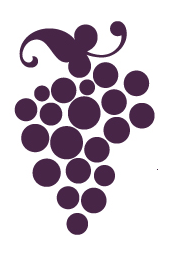 Glass of Romeo Prosecco				£5.10Pomegranate Fizz *Sparkling Rose with pomegranate Fruit			£7.00Kir Royale *Prosecco & Chambord					£7.00Bellini Peach & Prosecco					£6.50Aperol Spritz Prosecco, Aperol, Soda, Orange				£7.00English Garden  Prosecco with elderflower cordial & Hendricks		£7.00Sloe Dance *Sloe Gin, Prosecco & blueberries				£6.50French 75Gordon’s gin, fresh lemon, sugar, prosecco		£7.00Death in VeniceCampari, Grapefruit, bitters, Prosecco			£7.00Martini’sShaken and served chilled in a martini glassFrench Martini*Amsterdam vodka, Chambord and pineapple		£7.50Espresso MartiniAmsterdam, Vodka and Kahlua shaken with espresso	£8.50 Gin MartiniTanquary Gin and Dry Vermouth, with a twist		£9.00Baileys French DreamBaileys, Chambord and Kahlua				£8.00Pornstar MartiniAmsterdam Vodka, Passoa, Passionfruit and prosecco 	£8.50Cosmopoltian*Smirnoff vodka, Cointreau, fresh lime and cranberry 	£7.00Sweet Manhattan Buffalo Trace, Martini rosso, Angostura bitters		£8.00Signature Cocktails		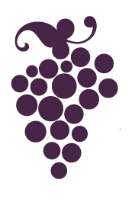 MojitoBacardi muddled with fresh mint, lime wedges and sugar, soda 7.50Raspberry/Strawberry/Blueberry/Passionfruit/Elderflower       8.00Gin MojitoGordons Gin muddled with fresh mint, lime wedges and sugar  7.50Long Island Iced Tea*Smirnoff vodka, Gordons gin, Bacardi and triple secserved with lemon and topped up with Pepsi 		         7.00BrambleGordons Gin muddled with fresh lemon and sugar,served over crushed ice, topped with Chambord		         8.50Old FashionedBourbon, Angostura bitters, Orange			         8.50Amaretto SourAmaretto, lemon, lime, sugar				         7.00Whiskey SourBuffalo Trace, lemon, lime, sugar				         7.50Lynchburg LemonadeJack Daniels, triple sec, fresh lemon segments, lemonade	         7.50Raspberry CollinsVodka, lemon juice, sugar syrup muddled with raspberries         7.50Sexual ChocolateBaileys, Kahlua, crème de cacao shaken and served long withmill and whipped cream					         7.50Spring GardenCaorunn Gin, elderflower and cloudy apple juice		         8.00The Pimms Twist*A twist to the classic – Pimms, Chambord and cranberrygarnished with cucumber, mint and blueberries		         8.00The Rum RefresherMuddled blueberries and brown sugar, Bacardi, lemon, splash ginger ale					         7.50Margarita on the Rocks*Tequila, Triple sec, lime, Angostura bitters		         8.00* Half price Friday & Saturday 5pm-9pm